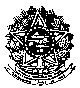 MINISTÉRIO DA EDUCAÇÃO UNIVERSIDADE FEDERAL RURAL DE PERNAMBUCOSECRETARIA GERAL DOS CONSELHOS DA ADMINISTRAÇÃO SUPERIOR CONSELHO UNIVERSITÁRIORelatório Individual de Trabalho DocenteANEXO II - RESOLUÇÃO Nº 002/2018 DO CONSUSão lourenço da Mata,           de                         de 2021.____________________________________________AssinaturaPROFESSOR (A):PROFESSOR (A):PROFESSOR (A):PROFESSOR (A):PROFESSOR (A):ÁREA:Semestre Letivo:      Semestre Letivo:      Semestre Letivo:      Semestre Letivo:      Tipo: ( )Inicial ( )Retificação Matrícula SIAPE:Matrícula SIAPE:Matrícula SIAPE:Matrícula SIAPE:Data do último plano de trabalho:    ______/    ____/____ __ Data do último plano de trabalho:    ______/    ____/____ __ Data do último plano de trabalho:    ______/    ____/____ __ Data do último plano de trabalho:    ______/    ____/____ __ Data do último plano de trabalho:    ______/    ____/____ __ REGIME DE TRABALHO:Situação:Situação:Situação:Situação:( ) 20h ( ) 40h ( ) DEEstável ( )   Em Estágio Probatório ( )Estável ( )   Em Estágio Probatório ( )Estável ( )   Em Estágio Probatório ( )Estável ( )   Em Estágio Probatório ( )Lotação:  CODAIAtuação: Sede ( )   Tiúma( )Atuação: Sede ( )   Tiúma( )Atuação: Sede ( )   Tiúma( )Atuação: Sede ( )   Tiúma( )GRUPO I – QUALIFICAÇÃO ACADÊMICAGRUPO I – QUALIFICAÇÃO ACADÊMICAGRUPO I – QUALIFICAÇÃO ACADÊMICAGRUPO I – QUALIFICAÇÃO ACADÊMICAGRUPO I – QUALIFICAÇÃO ACADÊMICAINDICADORESINDICADORESUNID.QUANT.Nº Anexo*a) Disciplina isolada de Pós-Graduaçãoa) Disciplina isolada de Pós-GraduaçãoDisciplinab) Curso de Aperfeiçoamentob) Curso de AperfeiçoamentoCursoc) Curso de Especializaçãoc) Curso de EspecializaçãoCursod) Créditos de Mestrado Integralizadosd) Créditos de Mestrado IntegralizadosCréditoe) Título de Mestree) Título de MestreTítulof) Créditos de Doutorado Integralizadosf) Créditos de Doutorado IntegralizadosCréditog) Título de Doutor ou Livre Docenteg) Título de Doutor ou Livre DocenteTítuloh) Participação em eventos de natureza Técnico-Científico-Culturalh) Participação em eventos de natureza Técnico-Científico-CulturalParticipaçãoi) Participação em Curso de Extensão (mínimo 20 horas)i) Participação em Curso de Extensão (mínimo 20 horas)Participaçãoj) Participação em Curso na Área Pedagógica (mínimo 40horas)j) Participação em Curso na Área Pedagógica (mínimo 40horas)Participaçãol) Premiações / distinções Técnico-Científico-Culturall) Premiações / distinções Técnico-Científico-CulturalEventom) Título de Licenciatura Plenam) Título de Licenciatura PlenaTítulon) Título de Licenciatura Curtan) Título de Licenciatura CurtaTítuloo) Estágio de Pós-Doutorado concluídoo) Estágio de Pós-Doutorado concluídoEstágiop) Outras qualificações acadêmicas julgadas relevantes pela CADp) Outras qualificações acadêmicas julgadas relevantes pela CAD* Informação obrigatória APENAS quando utilizada para Progressão Funcional/Promoção* Informação obrigatória APENAS quando utilizada para Progressão Funcional/Promoção* Informação obrigatória APENAS quando utilizada para Progressão Funcional/Promoção* Informação obrigatória APENAS quando utilizada para Progressão Funcional/Promoção* Informação obrigatória APENAS quando utilizada para Progressão Funcional/PromoçãoGRUPO II – PRODUÇÃO INTELECTUALGRUPO II – PRODUÇÃO INTELECTUALGRUPO II – PRODUÇÃO INTELECTUALGRUPO II – PRODUÇÃO INTELECTUALGRUPO II – PRODUÇÃO INTELECTUALINDICADORESINDICADORESUNID.QUANT.Nº Anexo*a) Publicações em periódicos Técnico-Científicos e Educacionais com corpo editorial comprovadoa) Publicações em periódicos Técnico-Científicos e Educacionais com corpo editorial comprovadoPublicaçãob) Autoria ou editoração de livros na área de atuação, com ISBNb) Autoria ou editoração de livros na área de atuação, com ISBNEventoc) Autoria de capítulo ou tradução de livros na área de atuação, com ISBNc) Autoria de capítulo ou tradução de livros na área de atuação, com ISBNEventod) Comunicações, resumos em Congresso, Cursos e Eventos de Natureza científico-cultural artístico, como executor com apresentação de certificadod) Comunicações, resumos em Congresso, Cursos e Eventos de Natureza científico-cultural artístico, como executor com apresentação de certificadoEventoe) Elaboração de textos didáticos (aprovados pelo CTA)e) Elaboração de textos didáticos (aprovados pelo CTA)Eventof) Atividades artísticas de nível reconhecido pela crítica especializadaf) Atividades artísticas de nível reconhecido pela crítica especializadaEventog) Patente registrada g) Patente registrada Patenteh) Difusão de conhecimento de natureza técnico-científico-cultural através de veículos de comunicaçãoh) Difusão de conhecimento de natureza técnico-científico-cultural através de veículos de comunicaçãoEventoi) Outras produções intelectuais julgadas relevantes pela CADi) Outras produções intelectuais julgadas relevantes pela CAD* Informação obrigatória APENAS quando utilizada para Progressão Funcional/Promoção* Informação obrigatória APENAS quando utilizada para Progressão Funcional/Promoção* Informação obrigatória APENAS quando utilizada para Progressão Funcional/Promoção* Informação obrigatória APENAS quando utilizada para Progressão Funcional/Promoção* Informação obrigatória APENAS quando utilizada para Progressão Funcional/PromoçãoGRUPO III – ATIVIDADES DE ENSINO, PESQUISA E EXTENSÃOGRUPO III – ATIVIDADES DE ENSINO, PESQUISA E EXTENSÃOGRUPO III – ATIVIDADES DE ENSINO, PESQUISA E EXTENSÃOGRUPO III – ATIVIDADES DE ENSINO, PESQUISA E EXTENSÃOGRUPO III – ATIVIDADES DE ENSINO, PESQUISA E EXTENSÃOINDICADORESINDICADORESUNID.QUANT.Nº Anexo*a) Carga Horária Didática:
a-1) quando lecionar uma ou mais turmas da mesma disciplina em cursos regularesa) Carga Horária Didática:
a-1) quando lecionar uma ou mais turmas da mesma disciplina em cursos regularesCarga horária semestral/ Disciplinaa-2) quando lecionar duas ou mais turmas de duas ou mais disciplinas diferentes em cursos regularesa-2) quando lecionar duas ou mais turmas de duas ou mais disciplinas diferentes em cursos regularesCarga horária semestral/ Disciplinaa-3) quando lecionar uma ou mais turmas de uma ou mais disciplinas diferentes de cursos específicos de programasa-3) quando lecionar uma ou mais turmas de uma ou mais disciplinas diferentes de cursos específicos de programasCarga horária semestral/ Disciplinab) Desempenho didáticob) Desempenho didáticoc) Orientação    de    alunos:    estágios    curriculares    e extracurriculares, bolsistas, monitores e cursos Lato sensuc) Orientação    de    alunos:    estágios    curriculares    e extracurriculares, bolsistas, monitores e cursos Lato sensuOrientação/ Alunod) Coordenação, execução ou participação em projeto de ensino, pesquisa e/ou extensãod) Coordenação, execução ou participação em projeto de ensino, pesquisa e/ou extensãoProjetoe) Participação como colaborador em projeto de ensino, pesquisa e/ou extensãoe) Participação como colaborador em projeto de ensino, pesquisa e/ou extensãoProjetof) Participação em comitê de orientação como conselheiro de alunos de Pós-Graduaçãof) Participação em comitê de orientação como conselheiro de alunos de Pós-GraduaçãoParticipaçãog) Assessorias e/ou consultorias prestadas a outras entidades a serviço da Universidadeg) Assessorias e/ou consultorias prestadas a outras entidades a serviço da UniversidadeEventoh) Participação em bancas examinadoras de monografia de graduação, dissertação ou tese em nível de pós-graduação (exceto o orientador), de concurso para magistério superior, de EBTT e de residência veterináriah) Participação em bancas examinadoras de monografia de graduação, dissertação ou tese em nível de pós-graduação (exceto o orientador), de concurso para magistério superior, de EBTT e de residência veterináriaParticipaçãoi) Avaliação de relatórios de estágios do EBTTi) Avaliação de relatórios de estágios do EBTTEventoj) Orientação de monografia para alunos de nível superiorj) Orientação de monografia para alunos de nível superiorMonografial) Orientação de dissertação ou tese para alunos de pós- graduaçãol) Orientação de dissertação ou tese para alunos de pós- graduaçãoDissertação
/Tesem) Coordenação de processo seletivo para alunos do EBTTm) Coordenação de processo seletivo para alunos do EBTTEventon) Elaboração de provas de processo seletivo para alunos do EBTTn) Elaboração de provas de processo seletivo para alunos do EBTTEventoo) Aplicação e/ou fiscalização de processo seletivo para alunos do EBTTo) Aplicação e/ou fiscalização de processo seletivo para alunos do EBTTEventop)  Presidente  de  comissão  organizadora  de  eventos  do EBTT (Feiras, Seminários e outros eventos científicos e/ou culturais)p)  Presidente  de  comissão  organizadora  de  eventos  do EBTT (Feiras, Seminários e outros eventos científicos e/ou culturais)
Eventop-1) Demais membros da Comissãop-1) Demais membros da ComissãoEventop-2) Palestrante, conferencista e equivalentesp-2) Palestrante, conferencista e equivalentesEventop-3) Trabalho apresentadop-3) Trabalho apresentadoTrabalhop-4) Membro de Comissão julgadorap-4) Membro de Comissão julgadoraEventoq) Outras atividades de Ensino, Pesquisa e Extensão, consideradas relevantes pela CAD.q) Outras atividades de Ensino, Pesquisa e Extensão, consideradas relevantes pela CAD.* Informação obrigatória APENAS quando utilizada para Progressão Funcional/Promoção* Informação obrigatória APENAS quando utilizada para Progressão Funcional/Promoção* Informação obrigatória APENAS quando utilizada para Progressão Funcional/Promoção* Informação obrigatória APENAS quando utilizada para Progressão Funcional/Promoção* Informação obrigatória APENAS quando utilizada para Progressão Funcional/PromoçãoGRUPO IV – ATIVIDADES DE ADMINISTRAÇÃOGRUPO IV – ATIVIDADES DE ADMINISTRAÇÃOGRUPO IV – ATIVIDADES DE ADMINISTRAÇÃOGRUPO IV – ATIVIDADES DE ADMINISTRAÇÃOGRUPO IV – ATIVIDADES DE ADMINISTRAÇÃOINDICADORESINDICADORESUNID.QUANT.Nº Anexo*a) Vice-Reitoria, e Pró-Reitoriasa) Vice-Reitoria, e Pró-ReitoriasMêsb) Direção Geral do CODAIb) Direção Geral do CODAIMêsc) Vice-Direçãoc) Vice-DireçãoMêsd) Diretor de Ensinod) Diretor de EnsinoMêse) Coordenação de Cursos; Supervisão de Áreae) Coordenação de Cursos; Supervisão de ÁreaMêsf) Substituto eventual de Departamentos Acadêmicos e Unidades Acadêmicasf) Substituto eventual de Departamentos Acadêmicos e Unidades AcadêmicasMêsg) Direção ou Coordenação de Órgãos Suplementaresg) Direção ou Coordenação de Órgãos SuplementaresMêsf) Assessoria de Administração Superiorf) Assessoria de Administração SuperiorMêsg) Substituto eventual de coordenação de Cursosg) Substituto eventual de coordenação de CursosMêsh) Coordenação das Pró-Reitorias, Coordenação de Bases Física e Estações Experimentais e tutorias de PET, coordenador do setor de estágio, coordenador de laboratórios  e de Núcleos Estruturantesh) Coordenação das Pró-Reitorias, Coordenação de Bases Física e Estações Experimentais e tutorias de PET, coordenador do setor de estágio, coordenador de laboratórios  e de Núcleos EstruturantesMêsi) Participação em Comissão de Ensino, Pesquisa e Extensãoi) Participação em Comissão de Ensino, Pesquisa e ExtensãoMêsj) Coordenação e/ou execução de Convêniosj) Coordenação e/ou execução de ConvêniosConvêniok) Participação em Órgãos Colegiados da Administração Superior, CCD e CTA, excluindo-se os membros natos, com 80% de frequência mínimak) Participação em Órgãos Colegiados da Administração Superior, CCD e CTA, excluindo-se os membros natos, com 80% de frequência mínimaMêsl) Participação em Comissões designadas pela Administração Superior, com 80% de frequência mínimal) Participação em Comissões designadas pela Administração Superior, com 80% de frequência mínimaMêsm) Participação em CAD, com 80% de frequência mínimam) Participação em CAD, com 80% de frequência mínimaMêsn) Participação em Comissão de Avaliação de Projetos de Ensino, Pesquisa ou Extensãon) Participação em Comissão de Avaliação de Projetos de Ensino, Pesquisa ou ExtensãoMêso) Participação em Banco de Avaliadores do MECo) Participação em Banco de Avaliadores do MECConvocaçãop) Participação em Comissão de Avaliação para a Classe de Titularp) Participação em Comissão de Avaliação para a Classe de Titularq) Participação na CPPD/UFRPE - Presidenteq) Participação na CPPD/UFRPE - PresidenteMêsr) Participação na CPPD/UFRPE – Membro com 80% de frequência mínimar) Participação na CPPD/UFRPE – Membro com 80% de frequência mínimaMêss) Participação na CPPD/EBTT- Presidentes) Participação na CPPD/EBTT- PresidenteMêst) Participação na CPPD/EBTT- Membro com 80% de frequência mínimat) Participação na CPPD/EBTT- Membro com 80% de frequência mínimaMêsu) Participação em Comissão Especial RSCu) Participação em Comissão Especial RSCEvento / Portariav) Administrador no SIMEC do RSC para a UFRPEv) Administrador no SIMEC do RSC para a UFRPEMêsw) Interlocutor ou suplente no SIMEC do RSC para a UFRPEw) Interlocutor ou suplente no SIMEC do RSC para a UFRPEMêsx) Outras atividades administrativas julgadas relevantes pela CAD.x) Outras atividades administrativas julgadas relevantes pela CAD.* Informação obrigatória APENAS quando utilizada para Progressão Funcional/Promoção* Informação obrigatória APENAS quando utilizada para Progressão Funcional/Promoção* Informação obrigatória APENAS quando utilizada para Progressão Funcional/Promoção* Informação obrigatória APENAS quando utilizada para Progressão Funcional/Promoção* Informação obrigatória APENAS quando utilizada para Progressão Funcional/PromoçãoGRUPO V – ATIVIDADE DE REPRESENTAÇÃO DE CLASSE, ENTIDADE CIENTIFICA E/OU CULTURALGRUPO V – ATIVIDADE DE REPRESENTAÇÃO DE CLASSE, ENTIDADE CIENTIFICA E/OU CULTURALGRUPO V – ATIVIDADE DE REPRESENTAÇÃO DE CLASSE, ENTIDADE CIENTIFICA E/OU CULTURALGRUPO V – ATIVIDADE DE REPRESENTAÇÃO DE CLASSE, ENTIDADE CIENTIFICA E/OU CULTURALGRUPO V – ATIVIDADE DE REPRESENTAÇÃO DE CLASSE, ENTIDADE CIENTIFICA E/OU CULTURALINDICADORESINDICADORESUNID.QUANT.Nº Anexo*a) Participação na Diretoria Executivaa) Participação na Diretoria ExecutivaMêsb) Participação em Conselho Fiscal, Técnico-Científico e de Representaçãob) Participação em Conselho Fiscal, Técnico-Científico e de RepresentaçãoMêsc) Participação em Congresso na qualidade de delegadoc) Participação em Congresso na qualidade de delegadoMêsd) Participação em outros eventos como representante de categoria (aprovado em Assembleia ou pela Sociedade)d) Participação em outros eventos como representante de categoria (aprovado em Assembleia ou pela Sociedade)Mês* Informação obrigatória APENAS quando utilizada para Progressão Funcional/Promoção* Informação obrigatória APENAS quando utilizada para Progressão Funcional/Promoção* Informação obrigatória APENAS quando utilizada para Progressão Funcional/Promoção* Informação obrigatória APENAS quando utilizada para Progressão Funcional/Promoção* Informação obrigatória APENAS quando utilizada para Progressão Funcional/Promoção